ДИСЦИПЛИНАРНО-ЦИКЛОВАЯ КОМИССИЯПО ПРОФЕССИЯМ СВАРОЧНОГО ПРОИЗВОДСТВАИванов Петр ИвановичВЛИЯНИЕ СИЛЫ ТОКА НА КАЧЕСТВО СВАРНОГО ШВАИсследовательская работаАнгарск 2013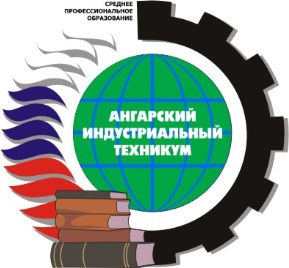 Министерство образования Иркутской областиОбластное государственное АВТОНОМНОЕ образовательноеучреждение среднего профессионального образования«Ангарский индустриальный техникум»СПЕЦИАЛЬНОСТЬ (ПРОФЕССИЯ): 150415 Сварочное производствоРуководитель:Попова Татьяна Ивановна,преподаватель первой квалификационной категории ОГАОУ СПО АИТ